HERMISTON IRRIGATION DISTRICT                         	Regular Board Meeting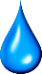 Thursday, February 8, 2024 at 4:00 p.m.Zoom Link: https://us02web.zoom.us/j/5415673024?pwd=VWtoa0xOU21WSkpUeFkwb21OZG05Zz09Call In: 253-215-8782 Meeting ID: 541 567 3024 Passcode: 244555CALL TO ORDERROLL CALLPUBLIC COMMENTGUESTS – Kristin Alligood, Farmers Conservation AllianceNEW AGENDA ITEMS TO CONSIDER (To be Added to the End of New Business)MINUTES – January 11, 2024 Organizational Board Meeting MinutesFINANCIALS:	Unrestricted Funds: $71,265.39Restricted Reserves: $31,815.26Line of Credit: $1,100,000.00Outstanding A/R: $904,4366.10Previous years A/R: $22,563.14Review Profit & Loss ReportReview & Approve Voucher Summary Report	FIELD REPORTField Manager’s Operations & Maintenance ReportWater ReportCold Spring Reservoir = +/- 11,000 AFFeed Canal= +/- 215 cfsExchange Credits = +/- 25,875 AF as of 1/31/2024Umatilla River @ UMDO = 772 cfsOLD BUSINESSTheater Ln Land Sale AmendmentFCA - Watershed Plan, Saved Water Options ResolutionCTUIR Tribal Water Right SettlementNEW BUSINESSNON-ACTION ITEMSMANAGER’S REPORTCalendar of EventsADJOURNMENTEXECUTIVE SESSION-The Board may enter into Executive Session pursuant to ORS 192.660 (2)(i): To review and evaluate the employment-related performance of the chief executive officer of any public body, a public officer, employee or staff member who does not request an open hearing.